DOCUMENTS ANNEXESLe Séminaire de préparation au mariage : sa raison d’êtreLe mariage est une institution divine créée par Dieu pour répondre aux besoins physiques, émotionnels, sociaux et spirituels de l’homme et de la femme. Cependant, ce cadeau de Dieu est trop souvent, hélas, le théâtre des pires cauchemars à cause du manque de préparation des individus à vivre à deux de manière harmonieuse. C’est l’une des raisons pour laquelle l’Église Adventiste du 7ème Jour a depuis quelques années incluse dans son principe de soin pastoral d’offrir aux futurs mariés un espace de préparation au mariage. Cet accompagnement pastoral peut se vivre de plusieurs manières. Soit sous la forme de séminaire avec plusieurs intervenants sur les thèmes divers de la préparation au mariage, soit sous la forme d’une série d’entretiens de conseils pastoraux en individuel ou en couples afin d’aborder ensemble  les différents domaines du mariage et de sa préparation.La démarche de préparation au mariage doit donc maintenant s’inscrire systématiquement dans le compte à rebours de toute personne qui souhaite vivre sa célébration nuptiale dans le cadre de la vie  de l’Église Adventiste du 7ème Jour aux Antilles Guyane Françaises.C’est de la responsabilité de chaque Fédération et Mission avec son corps pastoral de s’assurer que ce service est offert à chaque membre ou sympathisant qui souhaite vivre son mariage dans le cadre de la vie de l’Église. Il faut aussi savoir que vu l’importance qu’elle accorde au mariage, l’Église Adventiste recommande à tous ses pasteurs de s’assurer avant de présider à une célébration de mariage que toutes les personnes aient pu bénéficier d’une préparation sérieuse au mariage, sous une forme ou sous une autre, entretiens de conseils pastoraux ou participation à un séminaire. Il est aussi recommandé que la préparation au mariage ait lieu au moins six mois avant le mariage.La préparation au mariage doit de manière normale offrir les modules de réflexion suivants :Éléments d’une théologie Adventiste du MariageLes différences de personnalités et tempéramentsLe processus de la communication dans un coupleLa résolution des conflitsLa sexualité Les financesLes traditions familiales et les relations avec les beaux-parents Préparation de la célébration religieuse et sociale du mariageLes éléments du droit français dans le mariageDepuis quelques années, il devient de plus en plus important de proposer un module sur la position de l’Église Adventiste sur le divorce ainsi que la gestion d’un remariage et les défis d’une famille recomposée, comprenant des enfants d’union antérieure.Les journées de consolidationComme pour la visite médicale annuelle ou les contrôles réguliers de votre véhicule, les Journées de Consolidation offrent aux couples mariés l’occasion de vérifier les fondamentaux du mariage et de consolider ou reconsolider leur union. C’est souvent l’occasion de renouveler son engagement à la permanence du mariage, de recevoir de nouvelles informations pour améliorer la qualité de vie de votre relation, mais aussi de rencontrer d’autres couples qui comme nous doivent travailler et lutter pour maintenir leur couple en vie. Les Journées de Consolidation sont généralement organisées dans un cadre agréable sur une ou deux journées selon le choix des organisateurs, afin d’offrir une occasion aux couples qui le souhaitent de briser la routine de la vie maritale. Le concept des journées de ConsolidationLe concept des Journées de Consolidation est basé sur le principe que toute relation solide et heureuse doit être entretenue. Aussi, dans une démarche de prévention et parfois de renouvellement, les Ministères de la Famille organisent périodiquement des Journées de Consolidation pour les couples mariés afin de donner l’occasion à tous ceux l’ont compris l’occasion de renouveler la flamme de leur union.  Le choix du cadre de la résidence hôtelière permet au couple de sortir de son espace habituel et d’être dégagé pour un temps des exigences de la vie quotidienne pour se consacrer essentiellement à l’entretien de leur relation. 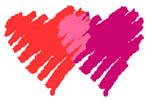 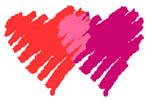 La formule des rassemblements de groupes permet aux couples de se rendre compte que leur situation n’est pas unique et que beaucoup d’autres couples confrontent les mêmes défis et les mêmes problèmes.C’est aussi l’occasion d’échanges, de partage et de temps fort spirituel. Les journées de Consolidation c’est aussi :Espoir, encouragement, résolution de conflitsPratique, ancrée bibliquement et professionnellementAmbiance agréable et confidentielleEnrichissement et motivationÉléments de base de la communicationDétection des signaux menaçant votre relationIntimité et plaisir retrouvéSecrets pour raviver la joie de vivre, l’amitié et l’intimité sexuelleIntimité spirituelle dans votre mariageSecrets pour un mariage solide et heureuxLe club de personnes âgées et retraitéesTous les indicateurs semblent indiquer que les départements d’outremer seront parmi les départements français avec les plus fort taux de vieillissement de la population. Cette réalité doit tout naturellement attirer l’attention de l’Église Adventiste du 7ème Jour  aux Antilles Guyane et motiver son action en faveur des personnes âgées et retraités dans son sein.L’organisation de clubs à l’attention des aînés et retraités au sein de notre communauté et les amis de l’église doit donc être au centre de l’action des Ministères de la Famille des Fédérations et Mission de notre Union.Depuis donc quelques années les personnes âgées et retraitées se sont organisées en club d’église pour une meilleure prise en charge de besoins et des activités à l’attention de cette population au sein de notre communauté d’églises.Le ou la responsable du club est reconnu par l’église et fait partie du comité des Ministères de la Famille de l’église locale. Sa mission est de coordonner les actions et les activités en faveur des personnes âgées et retraités au sein de l’église locale, en accord avec le calendrier d’activités de celle-ci, mais aussi en faveur des personnes âgées hors de l’église : activités spirituelles, sociales, éducatives et de loisirs.Toutes les personnes de plus de 60 ans sont invitées à se joindre aux activités du club pour continuer à servir l’église, mais aussi pour être servies par l’église, en fonction de leurs besoins La direction des Ministères de la Famille de la Fédération / Mission assure  une supervision de l’action en faveur des personnes âgées pour tout le territoire. Une variété d’activités peut être organisée pour répondre aux besoins et à la disponibilité des ainés. De plus, elle peut organiser un rassemblement annuel de tous les clubs dans le cadre de la semaine Nationale des personnes âgées et retraitées au mois d’octobre, chaque année, selon le calendrier national.Dans le cadre de la semaine de prière de la famille choisissez un moment pour expliquer la raison d’être du club et invitez toutes les personnes de cette tranche d’âge à s’inscrire. Si votre église n’a encore de club saisissez cette occasion pour l’organiserLes églises qui n’ont pas encore mis en place leur club sont invitées à le faire très rapidement, ou à se jumeler avec une plus grande église qui a déjà un club opérationnel. Le Nouveau plan d’action des Ministères de la famille dans l’Union des Antilles et Guyane Françaises des Adventistes du 7ème JourL’action du département des Ministères de la Famille de l’Union des églises Adventistes des Antilles et Guyane Françaises va s’articuler autour du développement d’un système de prise en main globale de la famille au sein de l’église. Cette prise en main sera facilitée par la mise en place d’un label qualité et l’obtention d’étoiles au niveau de chaque communauté adventiste en encourageant chaque communauté à devenir de véritable EGLISELe label EGLISE se décline de la façon suivante: Chaque communauté Adventiste aux Antilles Guyane un Espace de Guérison, de Louanges à Dieu, d’Intégration, de Soutien et d’ÉpanouissementE : Espace : lieu de rencontre ou point de contact avec Jésus mais aussi avec les autresG : de Guérison (spirituelle et émotionnelle, ainsi que de prévention des abus et maltraitances diverses)L : de Louanges à DieuI : d’intégrationS : de soutienE : d’épanouissementVoici les conditions d’obtention des étoiles de qualité :Mettre en place un comité ou commission qui veillera à la prise en compte des besoins de toutes les composantes de la famille. Ce comité ou commission devrait rassembler les responsables des Ministères de la Famille, Ministères des enfants, Ministères de la Femme, Ministères de la Jeunesse, Département de l’Éducation, et toutes autres personnes jugées nécessaires pour une bonne compréhension des besoins généraux de la communauté. Cette commission devra se rencontrer au moins une à deux fois par année pour définir les orientations générales et la stratégie pour l’obtention du label Qualité EGLISE et faire des recommandations et propositions au comité d’église, ainsi qu’une rencontre d’évaluation en fin d’année.Contribuer à développer une atmosphère amicale et fraternelle au sein de l’église où les individus et les familles apprennent à se connaître sans discrimination ni parti pris. Par des activités variés tels que : Une campagne sur la courtoisie et la gentillesse (Journées d’échanges entre membres, Parrainage des nouveaux arrivants, Plan de visites systématique de membres manquant, refroidis, malades, Utilisation des kits Mariage, Kit Naissance, Kit Nouveau baptisé, Kit Départ, Kit Deuil et Longue MaladieAvoir un programme d’action bien défini en faveur de personnes célibataires au sein de la communauté.Avoir un programme d’action en faveur des personnes âgées et retraités avec la mise en place d’un club pour les personnes âgées ou retraités au niveau local ou en rassemblement avec les églises d’un districtAvoir un programme d’action pour la préparation au mariage et la consolidation des couples mariés au sein de l’église localeAccompagner la mise en place et l’utilisation du registre de mariage et naissance au sein des églisesRéfléchir et faciliter la prise en compte des besoins spécifiques des enfants, adolescents, personnes âgées et handicapées dans le contenu (mode d’apprentissage, supports utilisés) et la durée des différents services et programmes de l’église Tenir une fois par année la semaine spéciale réservée à la promotion du message Biblique sur la Famille proposée par l’Union/Fédération / MissionAvoir au moins une action par année sur des thèmes variés concernant la famille tournée vers le grand public (exemple : prévention de la maltraitance et des abus, éducation des enfants, prévention du divorce, le choix d’un conjoint, préparation à la retraite, vivre le deuil et la maladie de manière constructive, la dépression, le suicide comment déceler les appels aux secours, la solitude, etc.)Créer, participer, et faire la promotion au niveau de l’église locale, de la zone pastorale ou secteur, et fédéral / mission d’un espace d’écoute Une communauté qui aura remplie avec succès les deux premières conditions se verra décerner sa première étoile de qualité EGLISE. Les conditions 3, 4, 5, 6, pour l’obtention de l’étoile n°2Les contions 7, 8, 9, pour l’obtention de l’étoile N°3Finalement, après avoir satisfait à la condition N°10,  la communauté se verra attribuer la quatrième et dernière étoile qualité EGLISE.Un annuaire sera réalisé et disponible en consultation sur le net pour voir l’évolution du classement de chaque communauté Adventiste des Antilles Guyane Françaises.